Publicado en Madrid el 26/01/2024 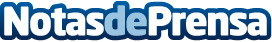 PACCARI deslumbra en FITUR 2024 con sus chocolates de origen ecuatorianoPaccari ha estado presente en el stand de Ecuador, país socio invitado de FITUR 2024, dando a conocer parte de la calidad gastronómica del país. Justo fue en este país donde por primera vez se domesticó el cacao para su uso cotidiano, hace más de 5.000 años. El chocolate orgánico y biodinámico ha finalizado el 2023 con un crecimiento del 15% en su facturación en EspañaDatos de contacto:Lesly LoyBe My Partner+34722250713Nota de prensa publicada en: https://www.notasdeprensa.es/paccari-deslumbra-en-fitur-2024-con-sus Categorias: Nacional Gastronomía Madrid Industria Alimentaria Consumo http://www.notasdeprensa.es